Hoạt động ôn kỹ năng rửa tay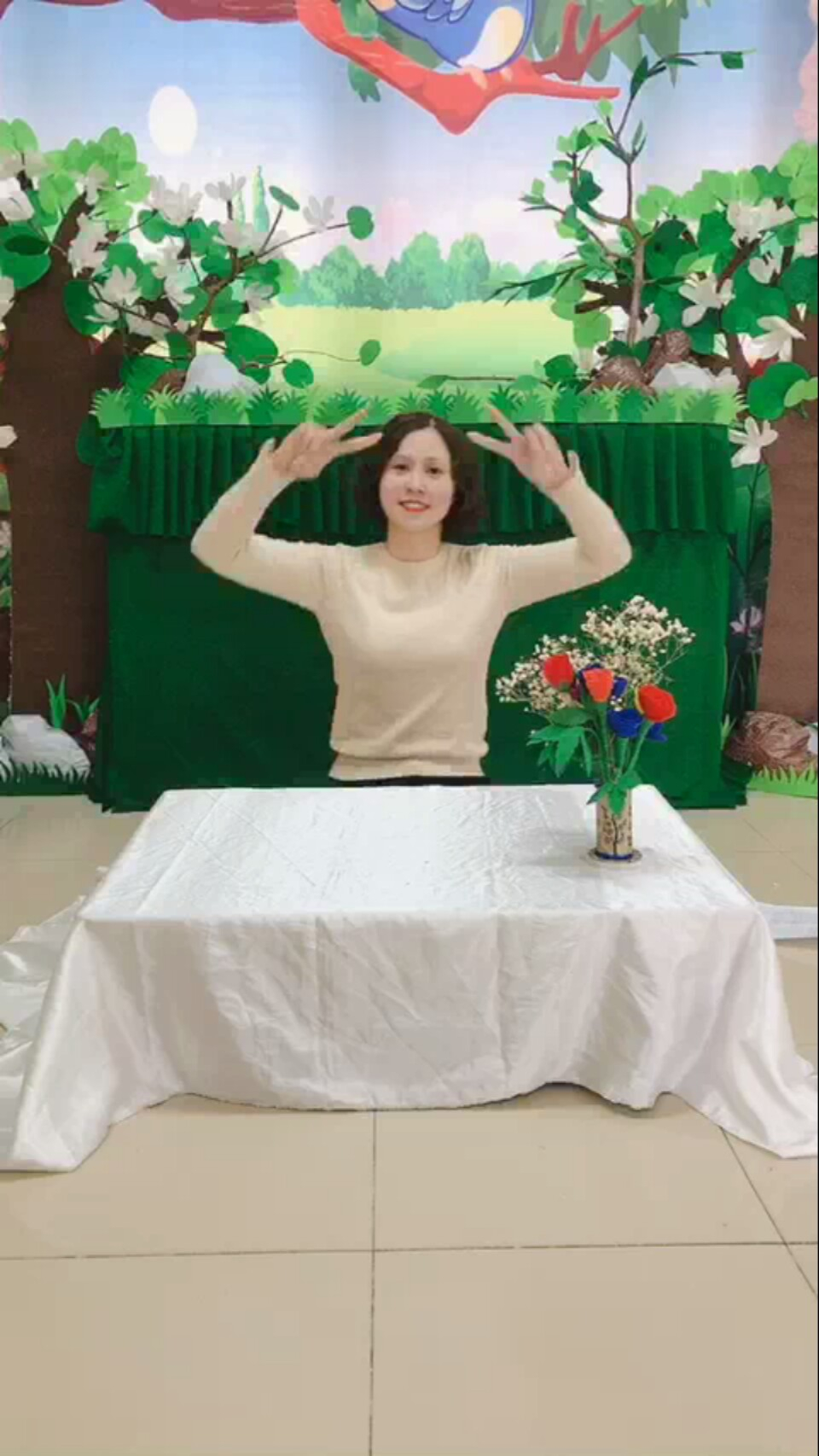 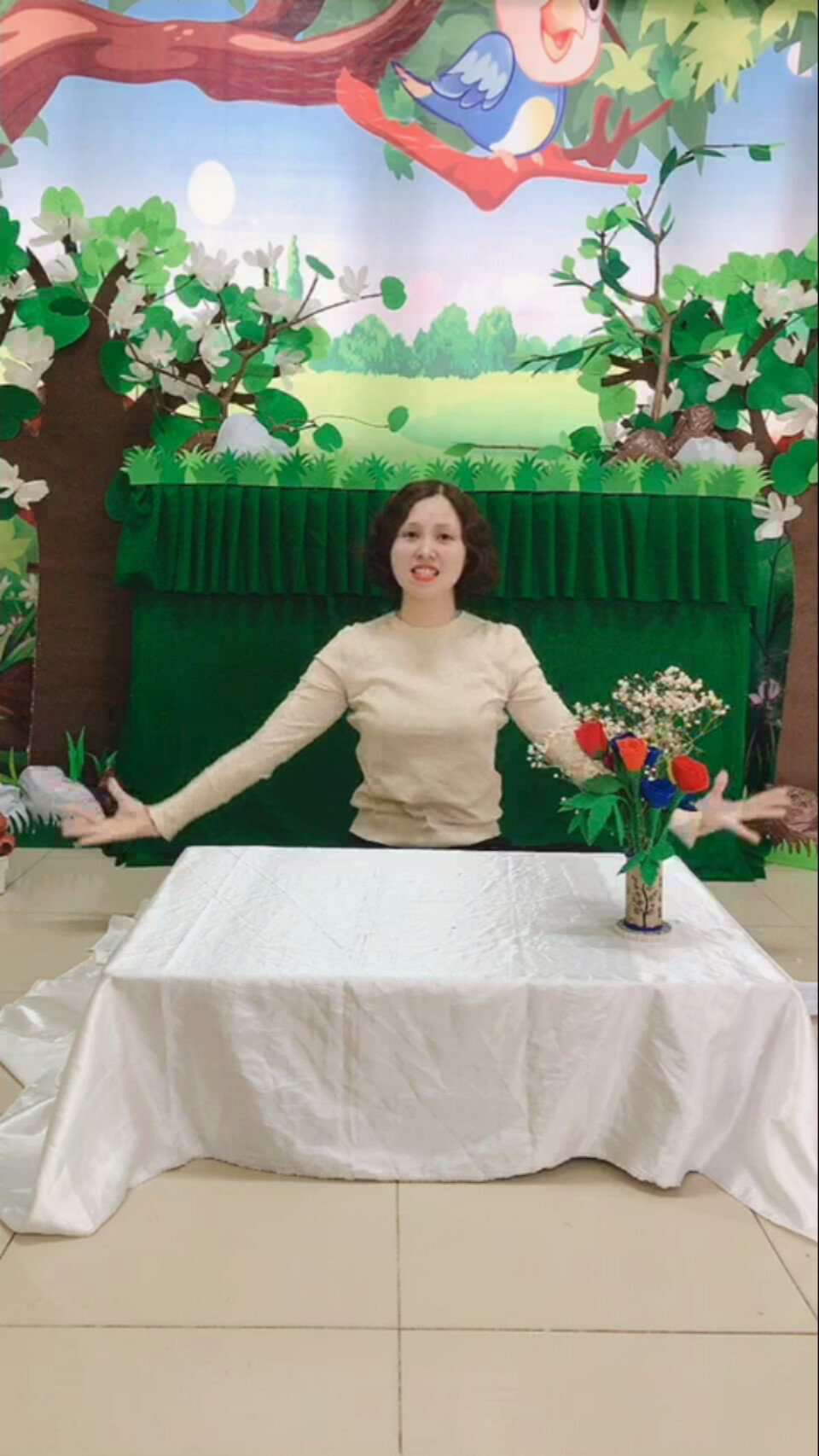 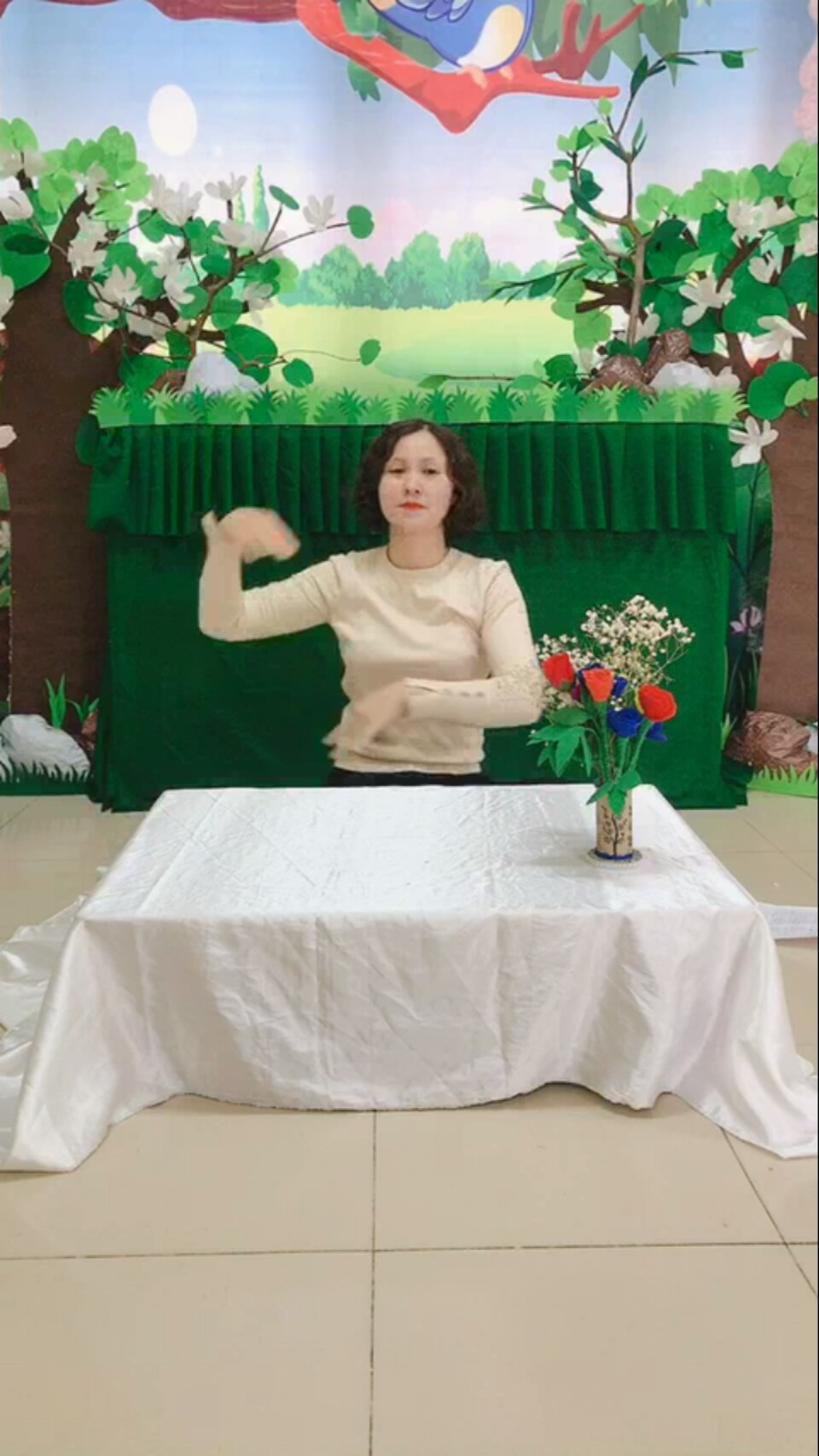 